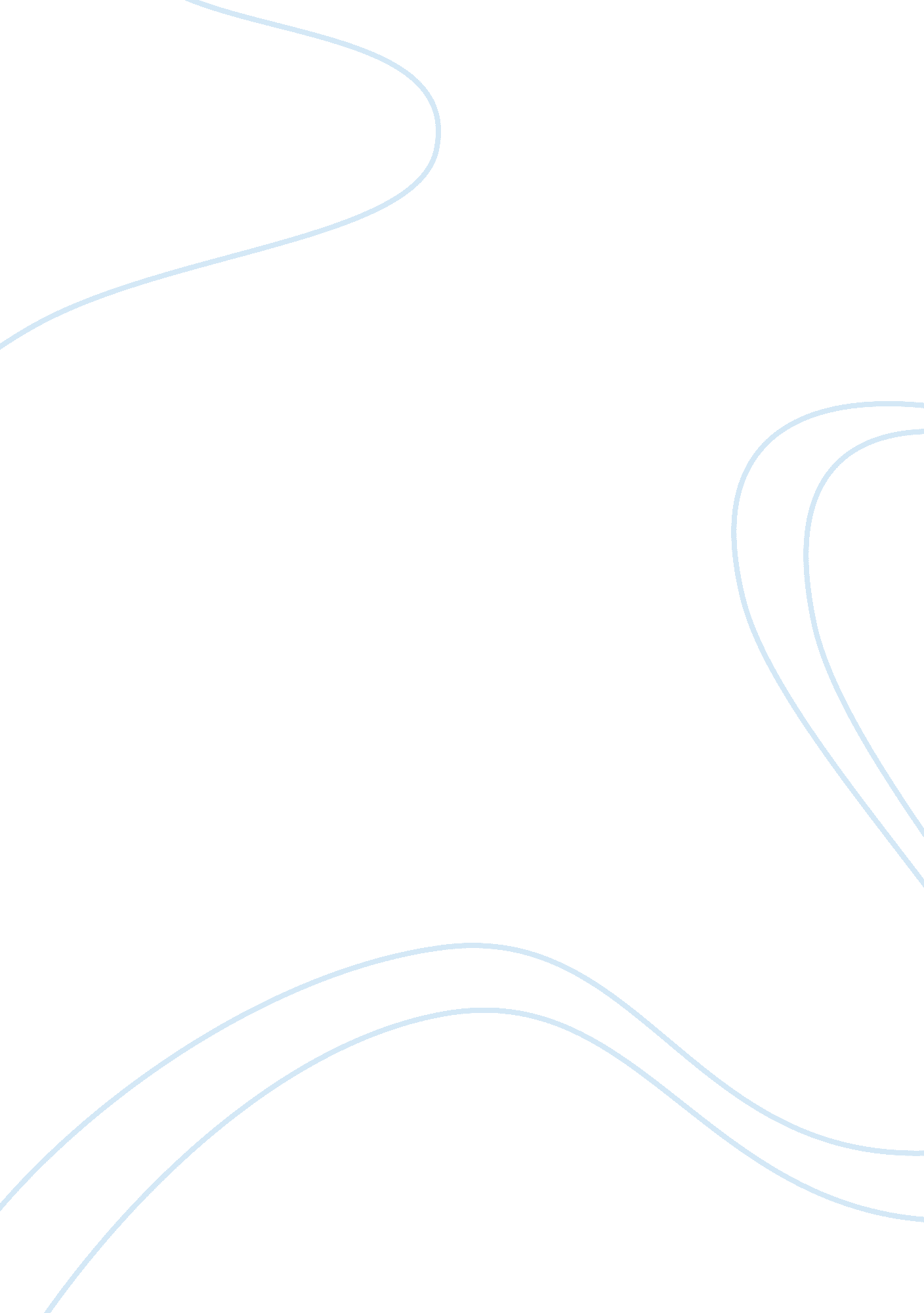 Mrunning head: classic english literature (the ballad of the sad cafe by carson e...Sociology, Violence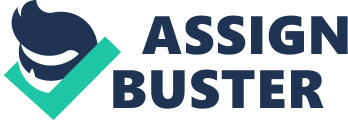 The Ballad of Sad Café by Carson McCullers is a story centered on the love triangle that has been staged in Georgia. Cousin Lymon has showed through love that he is sociable person who enjoys the entertainment of people in the town depending on various stories he tells. He is an attention seeker and through this believes to be living life to the maximum while seeking the same attention in the Café. Through his love for entertainment and pleasure of the game, he goes ahead to convince Miss Amelia to transform the store to a café just to enable him entertain more people. Miss Amelia who also loves Lymon allows for the changes to be made in her store which sees the transformation into a café where Lymon uses to entertain many other people. 
The move impresses more people who gets more intrigued into Lymons presence and jokes at the café and occasionally Lymon plays mischief in the people present that sometimes stir fight among them. Conversely, the changes made at the café make Lymon appear as a boss with the owner appearing subordinated to him as Lymon forms the main entertainment at the café where people come solely to watch him entertain them and sometimes make people fight just in the act of entertaining the locals. It is evident that, The Ballad of Sad Café by Carson McCullers has engaged majority of the readers despite the weird characters traits developed among the characters. With other characters enjoying being the center of attention and even setting other people into wars or fights, it is therefore said that the ballad is controversial on the contextual development of the characters. Lymon thus through his crazy trait arm-twist the major characters like Miss Amelia who pledged her passion for him despite the fact that he pays back the love with the heartbreaks. Lymon therefore is depicted as egocentric man who cares less about anything or anybody but his own gains. This therefore depicts the real poison that love is harbored in. 